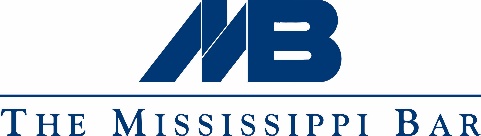 Letter of Good Standing Request FormName:  ______________________________________________________Bar Number:  _________________________________________________Firm:  _______________________________________________________Address:  ____________________________________________________City, State, Zip:  _______________________________________________Phone:  _______________________  Fax:  _________________________Email:   ______________________________________________________*Is this a new address for you?  Yes _____  No ______Please indicate which method(s) you prefer to receive the Letter of Good Standing:Mail _____   How many originals?______   	Email  ______  Email delivery address?___________________________________If you need the Letter of Good Standing mailed to an alternate address, please list below:Company:  ____________________________________________________Attention: _____________________________________________________Address:  _____________________________________________________City, State, Zip:  ________________________________________________Please allow 2 business days for processing.Email this completed form to Amy Ward (award@msbar.org).